LAPORAN LAYANAN INFORMASI PUBLIKPPID PEMBANTUBARENLITBANGDA KABUPATEN SEMARANGTAHUN 2019LATAR BELAKANG Berdasarkan UUD 1945 Pasal 28 F UU No. 14/2008 tentang Keterbukaan Informasi Publik menyebutkan bahwa “Setiap orang berhak untuk berkomunikasi dan memperoleh informasi untuk mengembangkan pribadi dan lingkungan sosialnya, serta berhak untuk mencari, memperoleh, memiliki, menyimpan, mengolah, dan menyampaikan informasi dengan menggunakan segala jenis saluran yang tersedia.”. Berdasarkan isi undang-undang tersebut maka bagi setiap WNI berhak untuk (1) memperoleh informasi publik; (2) kewajiban badan publik dalam menyediakan dan melayani permohonan informasi publik secara cepat, tepat murah dan sederhana, termasuk Badan Perencanaan, Penelitian dan Pengembangan Daerah Kabupaten Semarang.Undang-undang Nomor 14 tahun 2008 tentang Keterbukaan Informasi Publik (KIP) merupakan payung hukum untuk membangun pemerintahan yang lebih terbuka. Karena dampak diberlakukannya undang-undang ini masyarakat dipastikan memiliki akses yang mudah untuk mendapatkan informasi. Salah satu instrumen untuk mempermudah akses itu dengan diamanatkannya pembentukan Pejabat Pengelola Informasi dan Dokumentasi (PPID) di setiap badan Publik termasuk di dalamnya pemerintah pusat maupun daerah.Badan Perencanaan, Penelitian dan Pengembangan Daerah sebagai salah satu badan publik wajib memberikan akses kemudahan  guna mendukung diberlakukannya UU No. 14/2008 tentang KIP. Hal ini dimaksudkan guna memotivasi seluruh badan publik di Kabupaten Semrang pada khususnya dalam menyiapkan akses informasi bagi khalayak dalam kaitannya sebagai pelayan masyarakat dan memberikan informasi yang dapat dipertanggungjawabkan guna mempercepat perwujudan pemerintahaan yang bersih, terbuka dan terhindar dari praktek korupsi, kolusi dan nepotisme.DASAR HUKUMa. 	Undang-undang Dasar 1945 b. 	Undang-Undang Nomor 14 Tahun 2008 tentang Keterbukaan Informasi Publik c. 	Undang-Undang Nomor 25 Tahun 2009 tentang Pelayanan Publik d. 	Peraturan Pemerintah Nomor 61 tahun 2010 tentang Pelaksanaan UU No.14 Tahun 2008; e. 	Peraturan Bupati Semarang Nomor 63 Tahun 2011 tentang Tatakerja Pejabat Pengelola Informasi dan Dokumentasi di Lingkungan Pemerintah Daerah Kabupaten SemarangINFORMASI YANG WAJIB DISEDIAKAN DAN DIUMUMKAN SECARA BERKALAKelembagaan  BARENLITBANGDABadan Perencanaan Pembangunan merupakan salah satu SKPD yang ada di Kabupaten Semarang mempunyai tugas pokok melaksanakan penyusunan  dan pelaksanaan kebijakan daerah di bidang perencanaan pembangunan daerah.Adapun BARENLITBANGDA mempunyai tugas pokok menyelenggarakan urusan Pemerintah di Bidang Perencanaan, Penelitian dan Pengembangan Daerah. Dalam melaksanakan Tugas Pokok tersebut, BARENLITBANGDA menyelenggarakan fungsi :Penyusunan kebijakan tehnis dibidang perencanaan, penelitian dan pengembangan;Pelaksanaan tugas dukungan tehnis di Bidang Perencanaan, Penelitian dan Pengembangan;Pelaksanaan evaluasi dan Pelaporan penyelenggaraan urusan Pemerintahan di Bidang Perencanaan, Penelitian dan Pengembangan;Pembinaan tehnis penyelenggaraan fungsi-fungsi penunjang urusan Pemerintah Daerah di Bidang Perencanaan, Penelitian dan Pengembangan.Pelaksanaan tugas lain yang diberikan oleh Bupati terkait dengan tugas dan fungsinya.	Fungsi koordinasi merupakan fungsi strategis yang dijalankan oleh BARENLITBANGDA melalui 4 ( empat) Bidang yaitu, Bidang Perencanaan Ekonomi dan Prasarana Wilayah,  Bidang Perencanaan Pemerintahan dan Sosial, Bidang Perencanaan Pembangunan serta Bidang Penelitian dan Pengembangan. Ke empat Bidang tersebut mengkoordinasikan seluruh perangkat Daerah dalam kegiatan Perencanaan Pembangunan. Sedangkan 1 (satu) Bagian lagi, yaitu Sekretariat menjalankan peran untuk memberi dukungan penyelenggaraan kegiatan secara keseluruhan.Lokasi kantor terletak di :Jalan 		:	Jend. Gatot SubrotoNomor		: 	20Telepon		:	(024) 6924963Fax		:	(024) 6924962Kode Pos		:	50517	Kelurahan		: 	BandarjoKecamatan		: 	Ungaran BaratKabupaten		: 	SemarangPETA LOKASI BARENLITBANGDA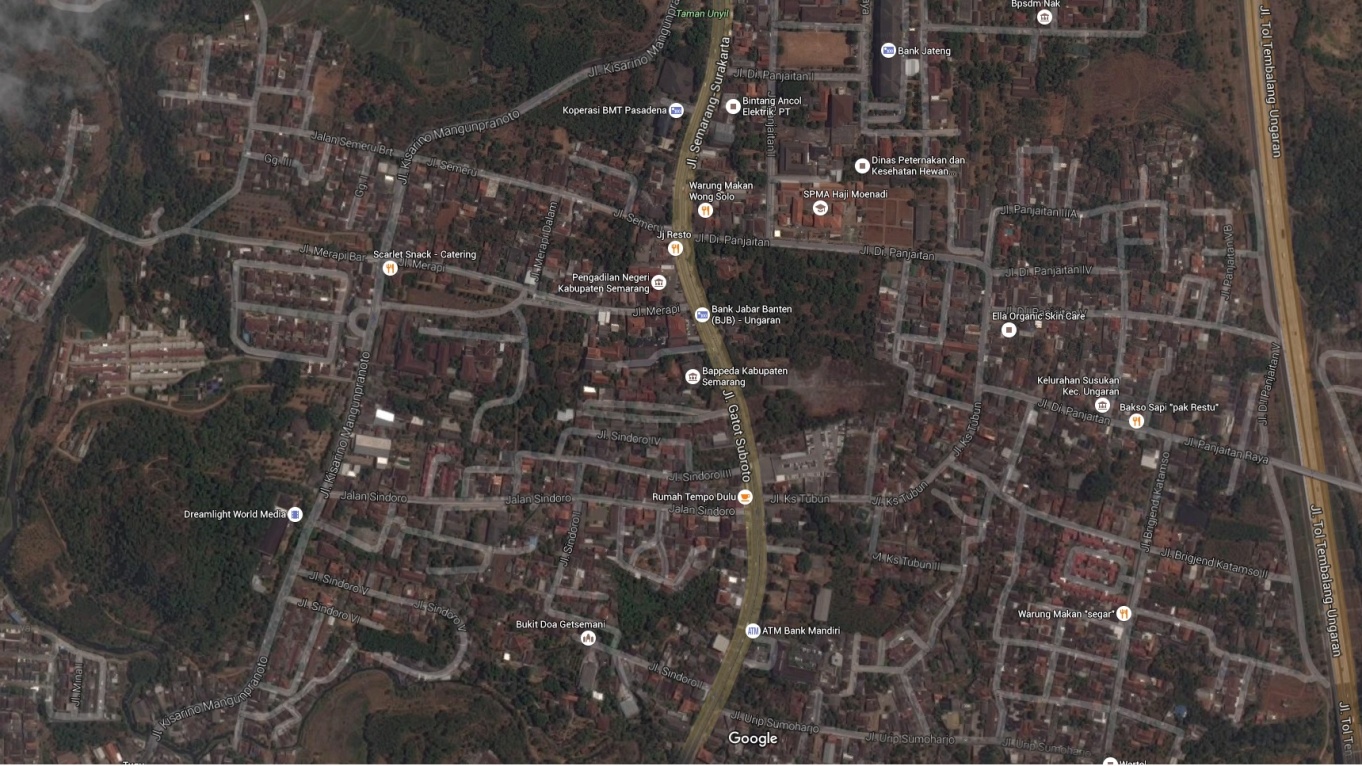 VISI  :  ”Terwujudnya Perencanaan Pembangunan Daerah yang berkualitas yang didukung sumber daya manusia yang profesional serta hasil pengkajian pengembangan yang akurat”MISI :  Menyusun dokumen perencanaan yang berkualitas. Melaksanakan evaluasi rencana pembangunan daerah yang akuntabelMeningkatkan kapasitas sumber daya manusia dan penguatan kelembagaan perencanaan. Meningkatkan pengkajian pengembangan yang akurat dalam rangka mendukung peningkatan kualitas perencanaan pembangunan daerah.Melaksanakan koordinasi perencanaan secara terpadu.Menyediakan data dan informasi perencanaan pembangunan yang akurat.Melaksanakan penata usahaan BARENLITBANGDA yang akuntabel.Susunan OrganisasiBARENLITBANGDA dibentuk dengan PERDA Kabupaten Semarang Nomor 19 Tahun 2008 tentang Organisasi dan Tata Kerja Badan Perencanaan Pembangunan Daerah, Inspektorat, Lembaga Teknis Daerah dan Kantor Pelayanan Perijinan Terpadu Kabupaten Semarang. Sedangkan tugas pokok dan fungsi  berpedoman pada Peraturan Bupati Semarang Nomor 91 Tahun 2011 tentang Tugas Pokok, Fungsi, dan Rincian Tugas Badan Perencanaan Pembangunan Daerah, Inspektorat, Lembaga Teknis Daerah, Kantor Pelayanan Perijinan Terpadu dan Badan Penaggulangan Bencana Daerah Kabupaten Semarang.Susunan Organisasi BARENLITBANGDA meliputi :Kepala Badan ;Sekretaris Badan;Bidang Perencanaan Pemerintahan dan Sosial;Bidang Ekonomi dan Prasarana Wilayah ;Bidang Perencanaan Pembangunan Daerah;Bidang Penelitian dan Pengembangan Kelompok Jabatan Fungsional.Bagan Susunan Organisasi Badan Perencanaan, Penelitian dan Pengembangan DaerahSumber     : Peraturan Daerah Kabupaten Semarang No.52 Tahun 2016Sesuai Peraturan Bupati Semarang Nomor 52 Tahun 2016, tugas Pokok dan fungsi Kepala BARENLITBANGDA adalah :KEPALATugas PokokMenyelenggarakan urusan pemerintahan bidang perencanaan, penelitian dan pengembangan;Fungsi :Penyusunan kebijakan tehnis dibidang perencanaan, penelitian dan pengembangan;Pelaksanaan tugas dukungan tehnis dibidang perencanaan, penelitian dan pengembangan;Pelaksanaan evaluasi dan pelaporan penyelenggaraan urusan pemerintahan di bidang perencanaan  dan penelitian dan pengembangan;Pembinaan teknis penyelenggaraan fungsi penunjang urusan pemerintahan daerah dibidang perencanaan, penelitian dan pengembangan;Pelaksanaan fungsi lain yang diberikan oleh  Bupati terkait dengan tugas dan fungsinyaPerincian Tugas  :Merumuskan program kerja dan anggaran Badan Perencanaan, Penelitian dan Pengembangan Daerah;Merumuskan dan menetapkan kebijakan teknis di Bidang ekonomi, pemerintahan dan sosial, pengembangan wilayah, serta perencanaan, pengendalian dan evaluasi pembangunan;Membagi tugas kepada bawahan dan mengarahkan pelaksanaan kegiatan;Menyelenggarakan perencanaan pembangunan daerah;Mengendalikan dan mengevaluasi pelaksanaan perencanaan pembangunan daerah;Menyelenggarakan kesekretariatan Badan;Melaksanakan monitoring dan evaluasi kegiatan Badan;Menyampaikan laporan pertanggungjawaban pelaksanaan tugas Badan;Menyampaikan saran dan pertimbangan kepada atasan guna kelancaran pelaksanaan tugas; dan Melaksanakan tugas kedinasan lain sesuai peraturan perundang-undangan yang berlaku.PROFIL  PEJABAT  BADAN PERENCANAAN, PENELITIAN DAN PENGEMBANGAN DAERAHLAPORAN PPID PEJABAT STRUKTURAL1. 	KEPALA BADAN PERENCANAAN, PENELITIAN DANPENGEMBANGAN  DAERAHNama		: Ir. ANANG DWINANTA, M.MNIP		: 19651022 199102 1 002Tempat/Tgl Lahir	: Grobogan, 22 Oktober 1965Jenis  Kelamin	: Laki-LakiPendidikan		: S2 MANAGEMEN  UNISSULAAlamat	: Jl. HOS Cokroaminoto No. 343-1/9-Ungaran-Ungaran Barat- Kab.Semarang  (08122546975, 024-6921127 )Riwayat Jabatan :2. 	Sekretaris  Badan Perencanaan, Penelitian dan Pembangunan Daerah Nama  	:  	Ir. THOHIRI, MSiNIP	:  	19630107 198903 1 014Tempat/Tgl Lahir    	:  	Semarang, 07 Januari 1963Jenis Kelamin	:  	Laki-Laki.  Pendidikan	:  	S2 Alamat		:  	Jl. Bukit Teratai Raya 169 Rt 06/09 Sendangmulyo – Tembalang Kodya   SemarangRiwayat Jabatan	:	3.	Kabid Perencanaan Pemerintahan dan Sosiala. 	Nama  	:  	SUYANA, SH MSib.	NIP	:	19700212 199710 1 001c. 	Tempat/Tgl Lahir   :  	Boyolali, 12 Pebruari 1970d. 	Jenis Kelamin	:  	Laki-laki  e. 	Pendidikan	:  	S2f. 	Alamat	: 	Dukuh Tiris Rt 01/012 Candi Ampel Boyolalih.	Riwayat Jabatan    :3.	Kabid Perencanaan Ekonomi dan Prasarana Wilayaha. 	Nama  	:  	Ir. FEBRIANA KUSUMA ANDADARI, MMb.	NIP	:	19630228 198902  2 001c. 	Tempat/Tgl Lahir    	:  	Pontianak, 28 Pebruari 1963d. 	Jenis Kelamin	:  	Perempuane. 	Pendidikan	:  	S2g. 	Alamat	: 	Jl. Melati IV/26 Ungaran h.	Riwayat Jabatan     :5. 	Kabid Perencanaan Pembangunan DaerahNama  	:  	SIDIQ SUDIBYO, ST, MT.	b.	NIP	:	197112211998031008c.	Tempat/Tgl Lahir    	:  	Ambarawa, 21 Desember 1971d.	Jenis Kelamin	:  	Laki-laki  e.	Pendidikan	:  	S2g.	Alamat	: 	Lingkungan Talun RT.07/07 Bergas Lorh.	Riwayat Jabatan	:4.	Kabid Penelitian dan Pengembangan :a.	Nama  	:  	Ir. SUKAMTOb.	NIP	:	196404 19199103 1 001c. 	Tempat/Tgl Lahir  	:  	Boyolali/ 19 April 1964d. 	Jenis Kelamin	:  	Laki-lakif.	Pendidikan	:  	S1g.   Alamat	:  	Jl. Panasan V No.35 Kelurahan Beji – Ungaran - Timurh.	Riwayat Jabatan	:C.	EVALUASI PELAKSANAAN PROGRAM DAN KEGIATAN BARENLITBANGDA TAHUN  2018Sesuai amanat peraturan perundang-undangan, maka transparansi dan akuntabilitas keuangan SKPD harus dijalankan sesuai dengan ketentuan yang berlaku. Untuk memenuhi kewajiban tersebut maka secara garis besar pengelolaan keuangan pada SKPD BARENLITBANGDA tahun 2018 dapat dilihat pada tabel  berikut ini :BELANJA TIDAK LANGSUNG DAN BELANJA LANGSUNGSKPD : BADAN PERENCANAAN, PENELITIAN DAN PENGEMBANGAN DAERAHPER DESEMBER TAHUN 2018Dari tabel diatas dapat dilihat bahwa anggaran belanja tidak langsung yang telah direncanakan dapat diserap sebesar 99,19% dan belanja langsung terserap sebesar 91,56%. Dari total anggaran yang dialokasikan pada BARENLITBANGDA dapat diserap untuk pelaksanaan program dan kegiatan yang direncanakan sebesar 45,44%. Adapun Program dan Kegiatan yang dilaksanakan meliputi :Program Pelayanan Administrasi Perkantoran  :Penyediaan jasa surat menyuratPenyediaan jasa dan komponen instalasi komunikasi, sumber daya air dan listrikPenyediaan jasa perbaikan peralatan kerja dan perlengkapan kantorPenyediaan logistik kantorPenatausahaan administrasi keuangan SKPDPenyediaan jasa kebersihan kantorRapat-rapat koordinasi dan konsultasi ke luar daerahPenyediaan jasa tenaga kerja pendukung atau teknis perkantoranProgram Peningkatan Sarana dan Prasarana AparaturPemeliharaan rutin/berkala gedung kantorPemeliharaan rutin/berkala kendaraan dinas atau operasional3. 	Program Peningkatan Disiplin Aparatura.  Pengelolaan administrasi kepegawaian4.	Program Peningkatan Kapasitas Sumberdaya Aparatura. Pendidikan dan Pelatihan formalb. Peningkatan Kapasitas Jabatan Fungsional Tertentu5. 	Program Peningkatan Pengembangan Sistem Pelaporan Capaian kinerja dan keuangan	a.	Penyusunan laporan capaian kinerja dan keuangan SKPD6. 	Program Perencanaana.  Penyusunan dokumen perencanaan SKPDProgram Perbaikan Gizi MasyarakatPenanggulangan KEP, Anemia Gizi Besi, GAKY, Kurang Vitamin A dan kekurangan Zat Gizi Mikro LainnyaProgram Pemberdayaan Komunitas PerumahanFasilitasi Pembangunan Prasarana dan Sarana Dasar Pemukiman Berbasis MasyarakatProgram penelitian dan PengembanganKoordinasi Bidang Penelitian dan PengembanganFasilitas Kajian dan Riset DaerahProgram Pengembangan Data dan InformasiPengumpulan, updating, dan Analisis data informasi capaian target kinerja program dan kegiatanSistem Informasi Pembangunan Daerah (SIPD)Penyusunan Data Base KemiskinanProgram Kerjasama Pembangunan Fasilitasi Kerjasama dengan dunia usaha/lembagaProgram Perencanaan Pembanguan DaerahPenyusunan Rancangan dan Penetapan RPJMDPenyusunan RKPDKoordinasi Penyusunan Laporan Keterangan PertanggungjawabanPenyusunan sistem perencanaan pemb. Daerah Monitoring, Evaluasi dan Pelaporan Pelaksanaan Rencana Pembangunan DaerahEvaluasi Dokumen Perencanaan Program Perencanaan Pembangunan EkonomiKoordinasi Perencanaan Pembangunan Bidang EkonomiKoordinasi Penanggulangan Kemiskinan Koordinasi Pengendalian Inflasi DaerahProgram Perencanaan Pembangunan SosbudKoordinasi perencanaan pembangunan bidang sosial budayaKoordinasi Pendidikan untuk semua (PUS)Program Perencanaan Prasarana Wilayah dan Sumber Daya AlamKoordinasi perencanaan pembangunan Bidang Pengembangan WilayahProgram Peningkatan dan  Pengembangan Pengelolaan Keuangan Daerah Penyusunan Rancangan KUA dan PPASSecara rinci serapan anggaran per progam/kegiatan adalah sebagai berikut:BINFORMASI   YANG   WAJIB  DISEDIAKAN  DAN DI UMUMKAN  SECARA  SERTA MERTAINFORMASI YANG WAJIB DISEDIAKAN DAN DI UMUMKAN SECARA  SERTA MERTA :Informasi  tentang Bencana Alam  :NihilInformasi tentang Keadaan  Bencana non alam :NihilBencana  Sosial   :NihilInformasi tentang jenis persebaran dan daerah  yang menjadi sumber penyakit yang  berpotensi menular :Tidak ada potensi jenis persebaran dan daerah yang menjadi sumber penyakit yang berpotensi menular.Informasi tentang racun pada bahan makanan  yang di konsumsi  oleh masyarakatTidak  ada  potensi racun  pada bahan makanan dan belum pernah terjadi keracunan  yang yang terjadi pada  makanan.Informasi tentang rencana gangguan  terhadap Utilitas publik :Tidak  ada  potensi racun  pada bahan makanan dan belum pernah terjadi keracunan  yang yang terjadi pada  makanan.Pelanggaran  yang di ditemukan  dalam pengawasan internal  :Nihil Pelanggaran yang  dilaporkan oleh masyarakat serta penindakannya :Nihil CINFORMASI  YANG WAJIB TERSEDIA  SETIAP  SAATINFORMASI  YANG WAJIB TERSEDIA  SETIAP SAAT  :Informasi yang tersedia setiap saat di BARENLITBANGDA Kabupaten Semarang :Perencanaan pembangunan jangka panjang (20 tahun)Perencanaan pembangunan jangka menengah (5 tahun)Perencanaan Pembangunan tahunan (1 tahun)Rencana Kerja BARENLITBANGDA Data Perbendaharaan/Inventaris  :Peralatan/Perlengkapan/Aset Perkantoran BARENLITBANGDATahun 2018PENUTUPDemikian laporan Daftar Informasi Publik yang terdiri dari informasi yang wajib disediakan dan di umumkan secara berkala, informasi yang wajib di sediakan dan di umumkan secara serta merta dan informasi yang wajib tersedia setiap saat dari Badan Perencanaan, Penelitian dan Pengembangan Daerah Kabupaten Semarang, kami menyadari masih banyak kekurangan dan kelemahan untuk itu kami mengharapkan sumbang saran untuk memperbaiki  dan menyempurnakan laporan ini.Ungaran,   Maret  2018PEJABAT PENGELOLA INFORMASI DAN DOKUMENTASI BARENLITBANGDA KABUPATEN SEMARANGIr. ANANG DWINANTA, M.MPembina Utama MudaNIP 19651022 199102 1 002LAPORANLAYANAN INFORMASI PUBLIK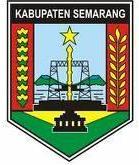 DHARMOTTAMA SATYA PRAJAPEJABAT PENGELOLAINFORMASI DAN DOKUMENTASI PEMBANTU( P P I D  PEMBANTU )BARENLITBANGDA KABUPATEN SEMARANGTAHUN  2019NOJABATANTAHUN1.  Kasubag Penanggulangan Pencemaran Bagian  LH-Bagian LH/V.A19912. Kasi Bina Mutu Dinas Perikanan-Dinas Perikanan/IV.B19923.Kasi Produksi Dinas Perikanan-Dinas Perikanan / IV.B19974.Kepala Seksi Pelayanan Usaha Dinas Perternakan dan Perikanan-Dinas Perternakan dan Perikanan / IV.A20015.Kepala Sub Bagian Perencanaan Program pada Bagian Tata Usaha Dinas Perternakan dan Perikanan Kabupaten Semarang – Dinas Perternakan dan Perikanan Kabupaten Semarang / IV.A20046.Kepala Bagian Tata Usaha pada Dinas Perternakan dan Perikanan – Dnas Perternakan dan Perikanan / III.A20057.Kepala Bidang  Ekonomi pada Badan Perencanaan Pembangunan Daerah –Badan Perencanaan dan Pembangunan Daerah/ III.A 20078.Kepala Bagian Tata Usaha pada Dinas Peternakan dan Perikanan –Dinas Peternakan20089.Kepala Badan Kepegawaian Daerah Kabupaten Semarang- Badan Kepegawaian Daerah Kabupaten Semarang / II.B200910.Kepala Dinas Perternakan dan Perikanan- Dinas Perternakan dan Perikanan / II.B201211.Asisten Pembangunan – Setda / II.B201312.Asisten Ekonomi dan Pembangunan Sekretaris Daerah-Sekretariat Daerah / II.B201713.Kepala Barenlitbangda Kabupaten Semarang2017NoJabatanTahun1Kasi Penangkapan Dinas Perikanan Kabupaten Semarang/V.B19952Kaur Perencanaan Dinas Perikanan Kab. Semarang/V.B19983Kasubag Tata Usaha Dinas Perikanan Kab. Semarang/IV.A19994Kabid Evaluasi dan Analisa Bappeda Kab. Semarang/III.A20015Kabid Pengadaan dan Mutasi BKD Kab. Semarang/III.A20036Kabid Kebersihan dan Pertamanan DPU Kab. Semarang/III.A20077Sekretaris Bappeda Kabupaten Semarang/III. A20098Sekretaris Dinas Pendidikan Kabupaten Semarang/III. A20119Sekretaris  DPKAD Kabupaten Semarang /III. A201110Sekretaris Disnakkan Kabupaten Semarang/III. A201311Sekretaris Dispertanikap Kab. Semarang/III .A2017NoJabatanTahun1.Kasie Pembangunan Kecamatan Suruh IV/a20072.Kasubid Non Pertanian Bidang Ekonomi Bappeda Kab Semarang IV/a20093.Kasubid Pemerintahan Bidang Pemerintahan dan Sosial Bappeda Kab Semarang IV/a20124.Kasie Penyusunan Anggaran Badan Keuangan Daerah Kab Semarang IV/a20135.Kasubag Layanan Pengadaan Bagian Pembangunan Setda Kab Semarang IV/a20146.Sekretaris Kecamatan Getasan Kab Semarang III/b20157.Kepala Bidang Perencanaan Pemerintahan dan Sosial Barenlitbangda Kab Semarang III/b2017NoJabatanTahun1.Kasi Produksi Dinas Peternakan  Kab Semarang/Iva19932.Kasi Barbang Dinas Peternakan Kab Semarang IV/a19983.Kasi Pj Subdin barbang Dinas Peternakan dan Perikanan Kab Semarang IV/a20014.Kasubdin Barbang Dinas Peternakan Kab Semarang III/a20015.Kabid Pengembangan Usaha Dinas Peternakan dan Perikanan Kab Semarang III/b20056.Kabid Ekopraswil Barenlitbangda Kabupaten Semarang III.b2018NoJabatanTahun1Kasi Pengendalian dan Evaluasi Bappeda Kab Semarang /Iva20082Kasubag Pengendalian Pembangunan  Setda Kab Semarang/Iva20133Kabid Sumberdaya Air DPU Kabupaten Semarang20174Kabid Perencanaan Ekonomi dan Praswil Barenlitbangda Kab Semarang/III.b20175Kabid Perencanaan Pembangunan Daerah Barenlitbangda Kab Semarang/III.b2018NoJabatanTahun1.Kasubag Amdal Bagian LH Setda Kabupaten Semarang/Iva19952.Kasi Anpedal Kapedaldal Kabupaten Semarang/IIIa20003.Kabid Pengawasan BLH Kabupaten Semarang/IIIa20054.Kabid Pengembangan Wilayah Bappeda Kabupaten Semarang/IIIa20075.Kabid Obyek dan Daya tarik wisata Dinas Pariwisata Kabupaten Semarang/IIIa20086.Kabid Kebersihan dan pertamanan Dinas Cipta Karya Kabupaten Semarang/IIIa20097.Kabid Penataan dan Pengawasan BLH Kabupaten Semarang/IIIa20108.Kepala bidang Litbang Barenlitbangda Kabupaten Semarang/III.b2017NOURAIANTARGET (Rp)REALISASI (Rp)%A.Belanja Tidak Langsung :4.264.408.0004.229.791.31799,191.Belanja Pegawai4.264.408.0004.229.791.31799,192.Belanja Hibah0003.Belanja Sosial0004.Belanja Bagi Hasil000B.Belanja Langsung4.115.350.0003.767.929.09691,561.Belanja Pegawai141.133.000135.399.50095,942.Belanja Barang dan Jasa3.899.367.0003.558.731.44191,263.Belanja Modal74.850..00073.798.15598,59Jumlah8.379.758.0007.997.720.41395,44SERAPAN ANGGARAN PROGRAM KEGIATAN PADA BARENLITBANGDA SERAPAN ANGGARAN PROGRAM KEGIATAN PADA BARENLITBANGDA SERAPAN ANGGARAN PROGRAM KEGIATAN PADA BARENLITBANGDA SERAPAN ANGGARAN PROGRAM KEGIATAN PADA BARENLITBANGDA SERAPAN ANGGARAN PROGRAM KEGIATAN PADA BARENLITBANGDA SERAPAN ANGGARAN PROGRAM KEGIATAN PADA BARENLITBANGDA KABUPATEN SEMARANG KABUPATEN SEMARANG KABUPATEN SEMARANG KABUPATEN SEMARANG KABUPATEN SEMARANG KABUPATEN SEMARANG LAPORAN AKHIR TAHUN 2018LAPORAN AKHIR TAHUN 2018LAPORAN AKHIR TAHUN 2018LAPORAN AKHIR TAHUN 2018LAPORAN AKHIR TAHUN 2018LAPORAN AKHIR TAHUN 2018PROGRAM/KEGIATANPROGRAM/KEGIATANANGGARANANGGARANRealisasiRealisasi% Realisasi% RealisasiPROGRAM/KEGIATANPROGRAM/KEGIATANANGGARANANGGARANRealisasiRealisasi% Realisasi% RealisasiBELANJA BARENLITBANGDABELANJA BARENLITBANGDA8.379.758.0008.379.758.0007.997.720.4137.997.720.41395,4495,44BELANJA TIDAK LANGSUNGBELANJA TIDAK LANGSUNG4.264.408.0004.264.408.0004.229.791.3174.229.791.31799,1999,19Belanja Pegawai (Gaji)Belanja Pegawai (Gaji)4.264.408.0004.264.408.0004.229.791.3174.229.791.31799,1999,19BELANJA LANGSUNGBELANJA LANGSUNG4.115.350.0004.115.350.0003.767.929.0963.767.929.09691,5691,56PENUNJANGPENUNJANG1.207.320.0001.207.320.0001.148.156.5831.148.156.583Program Pelayanan Administrasi PerkantoranProgram Pelayanan Administrasi Perkantoran858.315.000858.315.000818.359.039818.359.039Pengelolaan Surat MenyuratPengelolaan Surat Menyurat9.000.0009.000.0008.965.0008.965.00099,6199,61Belanja Alat Tulis KantorBelanja Alat Tulis Kantor2.565.0002.565.0002.565.0002.565.000Belanja Bahan bakar minyakBelanja Bahan bakar minyak1.000.0001.000.0001.000.0001.000.000Belanja Penggandaan (Foto copy)Belanja Penggandaan (Foto copy)3.810.0003.810.0003.810.0003.810.000Belanja Perjalanan Dinas Dalam DaerahBelanja Perjalanan Dinas Dalam Daerah1.625.0001.625.0001.590.0001.590.000Penyediaan Jasa dan Komponen Instalasi Komunikasi, Sumberdaya Air dan ListrikPenyediaan Jasa dan Komponen Instalasi Komunikasi, Sumberdaya Air dan Listrik165.000.000165.000.000131.854.160131.854.16079,9179,91Belanja alat listrik dan elektronikBelanja alat listrik dan elektronik6.900.0006.900.0006.900.0006.900.000Belanja TeleponBelanja Telepon18.000.00018.000.0006.960.6636.960.663Belanja AirBelanja Air7.200.0007.200.0004.737.8104.737.810Belanja ListrikBelanja Listrik91.200.00091.200.00071.748.18771.748.187Belanja Kawat/faksimili/internetBelanja Kawat/faksimili/internet39.000.00039.000.00039.000.00039.000.000Belanja jasa pemasangan listrik,air,telepon dan gasBelanja jasa pemasangan listrik,air,telepon dan gas2.700.0002.700.0002.507.5002.507.500Penyediaan Jasa Perbaikan  Peralatan kerja serta Perlengkapan KantorPenyediaan Jasa Perbaikan  Peralatan kerja serta Perlengkapan Kantor90.700.00090.700.00090.535.00090.535.00099,8299,82Belanja Pemeliharaan Alat-alat Kantor dan Perlengkapan elektronikBelanja Pemeliharaan Alat-alat Kantor dan Perlengkapan elektronik90.700.00090.700.00090.535.00090.535.000Penyediaan Logistik KantorPenyediaan Logistik Kantor105.496.000105.496.000103.505.400103.505.40098,1198,11Belanja Alat Tulis KantorBelanja Alat Tulis Kantor6.117.5006.117.5006.072.9006.072.900Belanja Perangko, materai dan benda Pos lainnyaBelanja Perangko, materai dan benda Pos lainnya540.000540.000540.000540.000Belanja Bahan bakar minyak/gasBelanja Bahan bakar minyak/gas6.100.0006.100.0006.002.0006.002.000Belanja pengisian tabung pemadam kebakaranBelanja pengisian tabung pemadam kebakaran1.615.0001.615.0001.610.0001.610.000Belanja pengisian tabung gasBelanja pengisian tabung gas2.160.0002.160.0002.035.0002.035.000Belanja pengisian air minumBelanja pengisian air minum2.502.0002.502.0002.502.0002.502.000Belanja surat kabar/majalah/terbitan berkalaBelanja surat kabar/majalah/terbitan berkala2.880.0002.880.0002.875.0002.875.000Belanja CetakBelanja Cetak15.392.50015.392.50015.392.50015.392.500Belanja penggandaan (fotocopy, Jilid)Belanja penggandaan (fotocopy, Jilid)2.549.0002.549.0002.549.0002.549.000Belanja makanan dan minuman harian pegawaiBelanja makanan dan minuman harian pegawai55.440.00055.440.00053.760.00053.760.000Belanja makanan dan minuman rapatBelanja makanan dan minuman rapat6.000.0006.000.0005.985.0005.985.000Belanja makanan dan minuman harian tamuBelanja makanan dan minuman harian tamu4.200.0004.200.0004.182.0004.182.000--Penatausahaan  Administrasi Keuangan SKPDPenatausahaan  Administrasi Keuangan SKPD44.838.00044.838.00044.063.00044.063.00098,2798,27Honorarium  Pengelola Keuangan SKPDHonorarium  Pengelola Keuangan SKPD14.700.00014.700.00014.175.00014.175.000Uang lembur  PNSUang lembur  PNS4.075.0004.075.0004.075.0004.075.000Belanja alat tulis kantorBelanja alat tulis kantor6.268.2006.268.2006.268.2006.268.200Belanja Perangko, materai dan benda Pos lainnyaBelanja Perangko, materai dan benda Pos lainnya150.000150.000150.000150.000Belanja Bahan bakar minyakBelanja Bahan bakar minyak450.000450.000250.000250.000Belanja CetakBelanja Cetak700.000700.000700.000700.000Belanja penggandaan (fotocopy, Jilid)Belanja penggandaan (fotocopy, Jilid)8.024.8008.024.8008.024.8008.024.800Belanja makanan dan minumanBelanja makanan dan minuman7.350.0007.350.0007.350.0007.350.000Belanja Perjalanan Dinas Luar DaerahBelanja Perjalanan Dinas Luar Daerah3.120.0003.120.0003.070.0003.070.000--Penyediaan Jasa Kebersihan KantorPenyediaan Jasa Kebersihan Kantor17.000.00017.000.00016.999.05016.999.05099,9999,99Belanja peralatan kebersihan dan bahan pembersihBelanja peralatan kebersihan dan bahan pembersih10.690.00010.690.00010.689.05010.689.050Belanja Bahan bakar minyakBelanja Bahan bakar minyak310.000310.000310.000310.000Belanja jasa laundry/WasseryBelanja jasa laundry/Wassery2.520.0002.520.0002.520.0002.520.000Belanja Retribusi SampahBelanja Retribusi Sampah600.000600.000600.000600.000Belanja Jasa Tenaga Teknis (Pengambil Sampah)Belanja Jasa Tenaga Teknis (Pengambil Sampah)2.880.0002.880.0002.880.0002.880.000Rapat-rapat Koordinasi dan Konsultasi Keluar DaerahRapat-rapat Koordinasi dan Konsultasi Keluar Daerah211.270.000211.270.000208.940.874208.940.87498,9098,90Belanja Bahan Bakar Minyak/GasBelanja Bahan Bakar Minyak/Gas6.480.0006.480.0004.931.7644.931.764Belanja Perjalanan Dinas Luar DaerahBelanja Perjalanan Dinas Luar Daerah204.790.000204.790.000204.009.110204.009.110Penyediaan Jasa Tenaga Pendukung / Teknis PerkantoranPenyediaan Jasa Tenaga Pendukung / Teknis Perkantoran215.011.000215.011.000213.496.555213.496.55599,3099,30Honor Pegawai Honorer/Tidak TetapHonor Pegawai Honorer/Tidak Tetap26.600.00026.600.00026.600.00026.600.000Belanja perangko, materai dari benda pos lainnyaBelanja perangko, materai dari benda pos lainnya96.00096.00096.00096.000Belanja Jasa Pihak ketiga ( out sourching )Belanja Jasa Pihak ketiga ( out sourching )172.900.000172.900.000172.900.000172.900.000Belanja Premi Asuransi Kesehatan Pegawai Non PNSBelanja Premi Asuransi Kesehatan Pegawai Non PNS5.472.0005.472.0005.472.0005.472.000Belanja Premi Asuransi Ketenagakerjaan Pegawai Non PNSBelanja Premi Asuransi Ketenagakerjaan Pegawai Non PNS1.829.0001.829.0001.828.5551.828.555Sewa Sound SystemSewa Sound System714.000714.000--Belanja Jasa narasumberBelanja Jasa narasumber7.400.0007.400.0006.600.0006.600.000Program Peningkatan Sarana dan Prasarana AparaturProgram Peningkatan Sarana dan Prasarana Aparatur100.000.000100.000.00098.246.79798.246.797Pemeliharaan Rutin / Berkala Gedung KantorPemeliharaan Rutin / Berkala Gedung Kantor50.000.00050.000.00049.618.00049.618.00099,2499,24Honorarium Timn Barang dan Jasa (Pemeriksa dan PengadaanHonorarium Timn Barang dan Jasa (Pemeriksa dan Pengadaan950.000950.000950.000950.000Belanja Pemeliharaan Gedung Tempat Kerja, Halaman KantorBelanja Pemeliharaan Gedung Tempat Kerja, Halaman Kantor49.050.00049.050.00048.668.00048.668.000Pemeliharaan Rutin / Berkala Kendaraan Dinas/OperasionalPemeliharaan Rutin / Berkala Kendaraan Dinas/Operasional50.000.00050.000.00048.628.79748.628.79797,2697,26Belanja Bahan Bakar MinyakBelanja Bahan Bakar Minyak7.180.0007.180.0007.173.9087.173.908Belanja ServiceBelanja Service29.110.00029.110.00029.015.73929.015.739Belanja Bahan Bakar Minyak/Gas dan PelumasBelanja Bahan Bakar Minyak/Gas dan Pelumas7.380.0007.380.0006.904.7506.904.750Belanja Surat Tanda Nomor KendaraanBelanja Surat Tanda Nomor Kendaraan5.200.0005.200.0004.969.4004.969.400Belanja Perjalanan Dinas Dalam DaerahBelanja Perjalanan Dinas Dalam Daerah450.000450.000185.000185.000Belanja Perjalanan Dinas Luar DaerahBelanja Perjalanan Dinas Luar Daerah680.000680.000380.000380.000Program Peningkatan Disiplin AparaturProgram Peningkatan Disiplin Aparatur7.000.0007.000.0006.899.5006.899.500Pengelolaan Administrasi KepegawaianPengelolaan Administrasi Kepegawaian7.000.0007.000.0006.899.5006.899.50098,5698,56Uang lembur  PNSUang lembur  PNS2.870.0002.870.0002.869.5002.869.500Belanja Bahan Bakar MinyakBelanja Bahan Bakar Minyak400.000400.000300.000300.000Belanja Penggandaan (Fotocopy,Jilid)Belanja Penggandaan (Fotocopy,Jilid)850.000850.000850.000850.000Belanja makanan dan minuman rapatBelanja makanan dan minuman rapat1.680.0001.680.0001.680.0001.680.000Belanja Perjalanan Dinas Luar DaerahBelanja Perjalanan Dinas Luar Daerah1.200.0001.200.0001.200.0001.200.000Program Peningkatan Kapasitas Sumber Daya AparaturProgram Peningkatan Kapasitas Sumber Daya Aparatur180.005.000180.005.000164.587.747164.587.747Pendidikan dan Pelatihan FormalPendidikan dan Pelatihan Formal130.005.000130.005.000119.739.847119.739.84792,1092,10Belanja Bahan bakar minyakBelanja Bahan bakar minyak1.910.0001.910.0001.829.9571.829.957Belanja Perjalanan dinas luar daerahBelanja Perjalanan dinas luar daerah73.095.00073.095.00063.144.89063.144.890Belanja Bimbingan TeknisBelanja Bimbingan Teknis55.000.00055.000.00054.765.00054.765.000Peningkatan Kapasitas Jabatan Fungsional TertentuPeningkatan Kapasitas Jabatan Fungsional Tertentu50.000.00050.000.00044.847.90044.847.90089,7089,70Uang lembur  PNSUang lembur  PNS1.935.0001.935.0001.917.5001.917.500Belanja alat tulis kantorBelanja alat tulis kantor4.996.5004.996.5004.996.5004.996.500Belanja Perangko, materai dan benda Pos lainnyaBelanja Perangko, materai dan benda Pos lainnya24.00024.00024.00024.000Belanja Bahan bakar minyakBelanja Bahan bakar minyak2.150.0002.150.000920.000920.000Belanja Transportasi dan Akomodasi (Pihak Ketiga)Belanja Transportasi dan Akomodasi (Pihak Ketiga)----Belanja Jasa Dekorasi, Dokumentasi, PublikasiBelanja Jasa Dekorasi, Dokumentasi, Publikasi----Belanja Jasa Tenaga TeknisBelanja Jasa Tenaga Teknis----Belanja penggandaan / fotocopyBelanja penggandaan / fotocopy1.376.5001.376.5001.376.5001.376.500Belanja makanan dan minuman rapatBelanja makanan dan minuman rapat8.845.0008.845.0007.700.0007.700.000Belanja Perjalanan Dinas dalam daerahBelanja Perjalanan Dinas dalam daerah1.000.0001.000.000700.000700.000Belanja perjalanan dinas luar daerahBelanja perjalanan dinas luar daerah26.473.00026.473.00024.013.40024.013.400Belanja jasa narasumberBelanja jasa narasumber3.200.0003.200.0003.200.0003.200.000Program Peningkatan Pengembangan Sistem Pelaporan capaian kinerja dan keuanganProgram Peningkatan Pengembangan Sistem Pelaporan capaian kinerja dan keuangan34.000.00034.000.00033.953.50033.953.500Penyusunan Laporan Capaian Kinerja dan Keuangan SKPDPenyusunan Laporan Capaian Kinerja dan Keuangan SKPD34.000.00034.000.00033.953.50033.953.50099,8699,86Uang lembur  PNSUang lembur  PNS5.803.0005.803.0005.796.5005.796.500Belanja alat tulis kantorBelanja alat tulis kantor4.629.0004.629.0004.629.0004.629.000Belanja Perangko,MateraiBelanja Perangko,Materai360.000360.000360.000360.000Belanja Bahan bakar minyakBelanja Bahan bakar minyak200.000200.000200.000200.000Belanja penggandaan / fotocopyBelanja penggandaan / fotocopy6.928.0006.928.0006.928.0006.928.000Belanja makanan dan minumanBelanja makanan dan minuman15.040.00015.040.00015.000.00015.000.000Belanja Perjalanan Dinas Luar DaerahBelanja Perjalanan Dinas Luar Daerah1.040.0001.040.0001.040.0001.040.000--Program PerencanaanProgram Perencanaan28.000.00028.000.00026.110.00026.110.000Penyusunan Dokumen Perencanaan SKPDPenyusunan Dokumen Perencanaan SKPD28.000.00028.000.00026.110.00026.110.00093,2593,25Belanja alat tulis kantorBelanja alat tulis kantor2.729.2002.729.2002.729.2002.729.200Belanja Bahan Bakar Minyak/GasBelanja Bahan Bakar Minyak/Gas1.400.0001.400.000600.000600.000Belanja penggandaan / fotocopyBelanja penggandaan / fotocopy4.490.8004.490.8004.490.8004.490.800Belanja makanan dan minumanBelanja makanan dan minuman16.800.00016.800.00016.100.00016.100.000Belanja perjalanan dinas dalam daerahBelanja perjalanan dinas dalam daerah660.000660.000440.000440.000Belanja perjalanan dinas dluar daerahBelanja perjalanan dinas dluar daerah1.920.0001.920.0001.750.0001.750.000LitbangLitbang463.500.000463.500.000403.035.236403.035.236Program Penelitian dan PengembanganProgram Penelitian dan Pengembangan463.500.000463.500.000403.035.236403.035.236Koordinasi Bidang Penelitian dan PengembanganKoordinasi Bidang Penelitian dan Pengembangan163.500.000163.500.000144.488.618144.488.61888,3788,37Belanja alat tulis kantorBelanja alat tulis kantor4.161.0004.161.0004.161.0004.161.000Belanja perangko, materai dan benda pos lainnyaBelanja perangko, materai dan benda pos lainnya150.000150.000150.000150.000Belanja Bahan bakar minyakBelanja Bahan bakar minyak4.000.0004.000.0003.565.0003.565.000Belanja Transportasi dan Akomodasi (Pihak Ketiga)Belanja Transportasi dan Akomodasi (Pihak Ketiga)4.200.0004.200.0002.000.0002.000.000Belanja Jasa Dekorasi, Dokumentasi, PublikasiBelanja Jasa Dekorasi, Dokumentasi, Publikasi800.000800.000400.000400.000Belanja penggandaan / fotocopyBelanja penggandaan / fotocopy3.050.0003.050.0003.050.0003.050.000Belanja makanan dan minuman rapatBelanja makanan dan minuman rapat19.000.00019.000.00013.475.00013.475.000Belanja makanan dan minuman harian tamuBelanja makanan dan minuman harian tamu2.000.0002.000.000929.868929.868Belanja Perjalanan Dinas dalam daerahBelanja Perjalanan Dinas dalam daerah2.670.0002.670.0001.310.0001.310.000Belanja perjalanan dinas luar daerahBelanja perjalanan dinas luar daerah79.869.00079.869.00076.247.75076.247.750Belanja jasa narasumberBelanja jasa narasumber23.600.00023.600.00019.200.00019.200.000Belanja jasa tenaga ahli/instrukturBelanja jasa tenaga ahli/instruktur20.000.00020.000.00020.000.00020.000.000                   -                      -   Fasilitasi Kajian dan Riset DaerahFasilitasi Kajian dan Riset Daerah300.000.000300.000.000258.546.618258.546.618Paket 1 (Swakelola)Paket 1 (Swakelola)83,8683,86Belanja alat tulis kantorBelanja alat tulis kantor3.629.0003.629.0003.629.0003.629.000Belanja Bahan bakar minyakBelanja Bahan bakar minyak5.500.0005.500.0005.500.0005.500.000Belanja Transportasi dan Akomodasi (Pihak Ketiga)Belanja Transportasi dan Akomodasi (Pihak Ketiga)----Belanja Jasa Dekorasi, Dokumentasi, PublikasiBelanja Jasa Dekorasi, Dokumentasi, Publikasi800.000800.000400.000400.000Belanja CetakBelanja Cetak11.000.00011.000.00011.000.00011.000.000Belanja penggandaan / fotocopyBelanja penggandaan / fotocopy3.805.0003.805.0003.805.0003.805.000--Belanja makanan dan minuman rapatBelanja makanan dan minuman rapat29.875.00029.875.00025.820.00025.820.000Belanja Perjalanan Dinas dalam daerahBelanja Perjalanan Dinas dalam daerah1.560.0001.560.0001.095.0001.095.000Belanja perjalanan dinas luar daerahBelanja perjalanan dinas luar daerah141.381.000141.381.000137.937.633137.937.633Belanja jasa narasumberBelanja jasa narasumber49.600.00049.600.00017.200.00017.200.000Belanja jasa tenaga ahli/instrukturBelanja jasa tenaga ahli/instruktur----Belanja Modal Pengadaan PrinterBelanja Modal Pengadaan Printer6.900.0006.900.0006.494.9856.494.985Belanja Modal Kelengkapan Komputer (Software,flashdisk,mouse,keyboard)Belanja Modal Kelengkapan Komputer (Software,flashdisk,mouse,keyboard)----Belanja modal Pengadaan buku naskahBelanja modal Pengadaan buku naskah950.000950.000950.000950.000Paket 2 (Kajian Mewujudkan Pemerataan Pembangunan di Kab. Semarang)Paket 2 (Kajian Mewujudkan Pemerataan Pembangunan di Kab. Semarang)Belanja modal Pengadaan buku naskahBelanja modal Pengadaan buku naskah----Paket 3 (Kajian Pencapaian Universal Akses Air Minum, Sanitasi dan Penanganan Kumuh di Kab. Semarang)Paket 3 (Kajian Pencapaian Universal Akses Air Minum, Sanitasi dan Penanganan Kumuh di Kab. Semarang)Belanja modal Pengadaan buku naskahBelanja modal Pengadaan buku naskah----Paket 4 (Kajian Technopark di Kab. Semarang)Paket 4 (Kajian Technopark di Kab. Semarang)99,3799,37Belanja modal Pengadaan buku naskahBelanja modal Pengadaan buku naskah45.000.00045.000.00044.715.00044.715.000Paket 5 (Roadmap Penguatan Sistem Inovasi Daerah di Kab. Semarang)Paket 5 (Roadmap Penguatan Sistem Inovasi Daerah di Kab. Semarang)Belanja modal Pengadaan buku naskahBelanja modal Pengadaan buku naskah------KESEHATANKESEHATAN55.000.00055.000.00055.000.00055.000.000Program Perbaikan Gizi MasyarakatProgram Perbaikan Gizi Masyarakat55.000.00055.000.00055.000.00055.000.000Penanggulangan KEP, Anemia Gizi Besi, GAKY, Kurang Vitamin A dan kekurangan Zat Gizi Mikro LainnyaPenanggulangan KEP, Anemia Gizi Besi, GAKY, Kurang Vitamin A dan kekurangan Zat Gizi Mikro Lainnya55.000.00055.000.00055.000.00055.000.000100,00100,00Belanja alat tulis kantorBelanja alat tulis kantor1.334.0001.334.0001.334.0001.334.000belanja alat listrik dan elektronikbelanja alat listrik dan elektronik----Belanja perangko, materai dan benda pos lainnyaBelanja perangko, materai dan benda pos lainnya81.00081.00081.00081.000Belanja Bahan bakar minyakBelanja Bahan bakar minyak1.400.0001.400.0001.400.0001.400.000Belanja Bahan LaboratoriumBelanja Bahan Laboratorium14.615.00014.615.00014.615.00014.615.000Belanja Transportasi dan Akomodasi (Pihak Ketiga)Belanja Transportasi dan Akomodasi (Pihak Ketiga)12.000.00012.000.00012.000.00012.000.000Belanja Jasa Tenaga TeknisBelanja Jasa Tenaga Teknis210.000210.000210.000210.000Belanja CetakBelanja Cetak140.000140.000140.000140.000Belanja penggandaan / fotocopyBelanja penggandaan / fotocopy1.510.0001.510.0001.510.0001.510.000Belanja makanan dan minuman rapatBelanja makanan dan minuman rapat15.390.00015.390.00015.390.00015.390.000Belanja Perjalanan Dinas dalam daerahBelanja Perjalanan Dinas dalam daerah7.200.0007.200.0007.200.0007.200.000Belanja perjalanan dinas luar daerahBelanja perjalanan dinas luar daerah1.120.0001.120.0001.120.0001.120.000--PERUMAHAN RAKTYATPERUMAHAN RAKTYAT57.300.00057.300.00056.827.25056.827.250Program Pemberdayaan Komunitas PerumahanProgram Pemberdayaan Komunitas Perumahan57.300.00057.300.00056.827.25056.827.250Fasilitasi Pembangunan Prasarana dan Sarana Dasar Pemukiman Berbasis MasyarakatFasilitasi Pembangunan Prasarana dan Sarana Dasar Pemukiman Berbasis Masyarakat57.300.00057.300.00056.827.25056.827.25099,1799,17Belanja alat tulis kantorBelanja alat tulis kantor1.316.0001.316.0001.316.0001.316.000Belanja Bahan bakar minyakBelanja Bahan bakar minyak4.150.0004.150.0004.105.0004.105.000Belanja Jasa Dekorasi, Dokumentasi, PublikasiBelanja Jasa Dekorasi, Dokumentasi, Publikasi----Belanja penggandaan / fotocopyBelanja penggandaan / fotocopy2.433.0002.433.0002.432.9502.432.950Belanja makanan dan minuman rapatBelanja makanan dan minuman rapat10.850.00010.850.00010.850.00010.850.000Belanja Perjalanan Dinas dalam daerahBelanja Perjalanan Dinas dalam daerah6.030.1506.030.1506.030.1506.030.150Belanja perjalanan dinas luar daerahBelanja perjalanan dinas luar daerah32.520.85032.520.85032.093.15032.093.150Belanja jasa narasumberBelanja jasa narasumber------PERENCANAAN PEMBANGUNANPERENCANAAN PEMBANGUNAN2.181.230.0002.181.230.0001.961.645.5271.961.645.527Program Pengembangan Data/InformasiProgram Pengembangan Data/Informasi191.000.000191.000.000168.239.250168.239.250Pengumpulan, updating dan analisis data infromasi capaian target kinerja program dan kegiatanPengumpulan, updating dan analisis data infromasi capaian target kinerja program dan kegiatan16.000.00016.000.00014.080.00014.080.00088,0088,00honorarium Tenaga Pelaksana Kegiatanhonorarium Tenaga Pelaksana Kegiatan3.200.0003.200.0003.200.0003.200.000Belanja Alat Tulis KantorBelanja Alat Tulis Kantor1.585.0001.585.0001.585.0001.585.000Belanja Bahan bakar Minyak/GasBelanja Bahan bakar Minyak/Gas400.000400.000200.000200.000Belanja penggandaan / fotocopyBelanja penggandaan / fotocopy1.045.0001.045.0001.045.0001.045.000Belanja makanan dan minuman rapatBelanja makanan dan minuman rapat5.600.0005.600.0005.600.0005.600.000Belanja perjalanan dinas luar daerahBelanja perjalanan dinas luar daerah4.170.0004.170.0002.450.0002.450.000Sistem Informasi Pembangunan Daerah (SIPD)Sistem Informasi Pembangunan Daerah (SIPD)100.000.000100.000.00089.439.25089.439.25089,4489,44honorarium Tenaga Pelaksana Kegiatanhonorarium Tenaga Pelaksana Kegiatan29.040.00029.040.00027.780.00027.780.000Belanja Alat Tulis KantorBelanja Alat Tulis Kantor1.502.0001.502.0001.502.0001.502.000Belanja Perangko, materai dan Benda Pos lainnyaBelanja Perangko, materai dan Benda Pos lainnya78.00078.00078.00078.000Belanja Bahan Bakar Minyak/GasBelanja Bahan Bakar Minyak/Gas1.500.0001.500.0001.345.0001.345.000Belanja CetakBelanja Cetak12.700.00012.700.00012.700.00012.700.000Belanja penggandaan / fotocopyBelanja penggandaan / fotocopy2.990.0002.990.0002.990.0002.990.000Belanja makanan dan minuman rapatBelanja makanan dan minuman rapat28.700.00028.700.00021.450.00021.450.000Belanja perjalanan dinas dalam daerahBelanja perjalanan dinas dalam daerah1.120.0001.120.000495.000495.000Belanja perjalanan dinas luar daerahBelanja perjalanan dinas luar daerah19.070.00019.070.00017.854.25017.854.250Belanja jasa narasumberBelanja jasa narasumber2.200.0002.200.0002.200.0002.200.000Belanja Modal Kelengkapan Komputer (Software,flashdisk,mouse,keyboard)Belanja Modal Kelengkapan Komputer (Software,flashdisk,mouse,keyboard)1.100.0001.100.0001.045.0001.045.000Penyusunan data base kemiskinanPenyusunan data base kemiskinan75.000.00075.000.00064.720.00064.720.000Paket 1 (Swakelola)Paket 1 (Swakelola)79,7279,72Belanja Alat Tulis KantorBelanja Alat Tulis Kantor396.000396.000396.000396.000Belanja Perangko, materai dan Benda Pos lainnyaBelanja Perangko, materai dan Benda Pos lainnya54.00054.00054.00054.000Belanja Bahan Bakar MinyakBelanja Bahan Bakar Minyak400.000400.000400.000400.000Belanja Transportasi dan Akomodasi (Pihak Ketiga)Belanja Transportasi dan Akomodasi (Pihak Ketiga)13.300.00013.300.00013.300.00013.300.000Belanja Jasa Tenaga TeknisBelanja Jasa Tenaga Teknis140.000140.000140.000140.000Belanja PenggandaanBelanja Penggandaan990.000990.000990.000990.000Belanja makanan dan minuman rapatBelanja makanan dan minuman rapat24.150.00024.150.00016.010.00016.010.000Belanja Perjalanan Dinas dalam daerahBelanja Perjalanan Dinas dalam daerah920.000920.000920.000920.000Belanja Jasa Konsultasi PerencanaanBelanja Jasa Konsultasi Perencanaan950.000950.000--Belanja jasa narasumberBelanja jasa narasumber7.800.0007.800.0006.750.0006.750.000Belanja Modal Pengadaan Elektronik KantorBelanja Modal Pengadaan Elektronik Kantor900.000900.000900.000900.000Paket 2 (Penyusunan Database Kemiskinan)Paket 2 (Penyusunan Database Kemiskinan)99,4499,44Belanja Jasa Konsultasi PerencanaanBelanja Jasa Konsultasi Perencanaan25.000.00025.000.00024.860.00024.860.000Program Kerjasama PembangunanProgram Kerjasama Pembangunan145.000.000145.000.000144.848.000144.848.000Fasilitasi kerjasama dengan dunia usaha/lembagaFasilitasi kerjasama dengan dunia usaha/lembaga145.000.000145.000.000144.848.000144.848.00099,9099,90Belanja alat tulis kantorBelanja alat tulis kantor506.600506.600506.600506.600Belanja Perangko, materai dan Benda Pos lainnyaBelanja Perangko, materai dan Benda Pos lainnya90.00090.00090.00090.000Belanja Bahan Bakar Minyak/GasBelanja Bahan Bakar Minyak/Gas6.050.0006.050.0005.900.0005.900.000Belanja Perlengkapan, Pelatihan, Rapat, Sosialisasi, Pameran dan sejenisnyaBelanja Perlengkapan, Pelatihan, Rapat, Sosialisasi, Pameran dan sejenisnya6.000.0006.000.0006.000.0006.000.000Belanja Transportasi dan Akomodasi (Pihak Ketiga)Belanja Transportasi dan Akomodasi (Pihak Ketiga)9.050.0009.050.0009.050.0009.050.000Belanja Dokumentasi,Dekorasi dan PublikasiBelanja Dokumentasi,Dekorasi dan Publikasi11.038.00011.038.00011.038.00011.038.000Belanja PenggandaanBelanja Penggandaan5.031.4005.031.4005.031.4005.031.400Belanja sewa gedung/kantor/tempatBelanja sewa gedung/kantor/tempat----Belanja sewa Sarana Mobilitas DaratBelanja sewa Sarana Mobilitas Darat1.000.0001.000.0001.000.0001.000.000Belanja makanan dan minuman rapatBelanja makanan dan minuman rapat15.500.00015.500.00015.500.00015.500.000Belanja perjalanan dinas dalam daerahBelanja perjalanan dinas dalam daerah3.925.0003.925.0003.923.0003.923.000Belanja perjalanan dinas luar daerahBelanja perjalanan dinas luar daerah78.009.00078.009.00078.009.00078.009.000Belanja jasa narasumberBelanja jasa narasumber8.800.0008.800.0008.800.0008.800.000Belanja jasa tenaga ahli/instrukturBelanja jasa tenaga ahli/instruktur----Program Perencanaan Pembangunan DaerahProgram Perencanaan Pembangunan Daerah955.000.000955.000.000767.366.750767.366.750Penyusunan Rancangan dan Penetapan RPJMDPenyusunan Rancangan dan Penetapan RPJMD175.000.000175.000.00034.020.00034.020.00019,4419,44Uang Lembur PNSUang Lembur PNS8.242.0008.242.0005.279.0005.279.000Belanja alat tulis kantorBelanja alat tulis kantor4.447.0004.447.0002.297.0002.297.000Belanja perangko,materai, dan benda pos lainnyaBelanja perangko,materai, dan benda pos lainnya180.000180.000135.000135.000Belanja Bahan Bakar Minyak/GasBelanja Bahan Bakar Minyak/Gas2.200.0002.200.000870.000870.000Belanja Transportasi dan Akomodasi (Pihak Ketiga)Belanja Transportasi dan Akomodasi (Pihak Ketiga)2.000.0002.000.000750.000750.000Belanja Jasa Dekorasi, Dokumentasi, PublikasiBelanja Jasa Dekorasi, Dokumentasi, Publikasi3.050.0003.050.000300.000300.000Belanja Jasa Tenaga TeknisBelanja Jasa Tenaga Teknis300.000300.000--Belanja cetakBelanja cetak70.875.00070.875.000--Belanja PenggandaanBelanja Penggandaan6.416.0006.416.0003.219.0003.219.000Belanja sewa ruang rapat/pertemuanBelanja sewa ruang rapat/pertemuan1.611.0001.611.000--Belanja sewa meja kursiBelanja sewa meja kursi675.000675.000--Belanja sewa sound systemBelanja sewa sound system750.000750.000--Belanja makanan dan minuman rapatBelanja makanan dan minuman rapat41.310.00041.310.00019.000.00019.000.000Belanja perjalanan dinas dalam daerahBelanja perjalanan dinas dalam daerah2.565.0002.565.000675.000675.000Belanja perjalanan dinas luar daerahBelanja perjalanan dinas luar daerah18.979.00018.979.0001.495.0001.495.000Belanja jasa narasumberBelanja jasa narasumber3.900.0003.900.000--Belanja jasa tenaga ahli/instrukturBelanja jasa tenaga ahli/instruktur7.500.0007.500.000--Penyusunan  RKPDPenyusunan  RKPD375.000.000375.000.000369.518.900369.518.90098,5498,54Uang lembur PNSUang lembur PNS11.183.00011.183.00011.178.50011.178.500Belanja alat tulis kantorBelanja alat tulis kantor7.908.0007.908.0007.907.5007.907.500Belanja perangko,materai, dan benda pos lainnyaBelanja perangko,materai, dan benda pos lainnya225.000225.000225.000225.000Belanja Bahan bakar minyakBelanja Bahan bakar minyak6.650.0006.650.0006.455.4586.455.458Belanja Transportasi dan AkomodasiBelanja Transportasi dan Akomodasi6.750.0006.750.0006.750.0006.750.000Belanja Dokumentasi,Dekorasi dan PublikasiBelanja Dokumentasi,Dekorasi dan Publikasi7.600.0007.600.0007.600.0007.600.000Belanja Jasa Tenaga TeknisBelanja Jasa Tenaga Teknis1.050.0001.050.0001.050.0001.050.000Belanja cetakBelanja cetak154.000.000154.000.000153.610.000153.610.000Belanja penggandaan / fotocopyBelanja penggandaan / fotocopy11.768.00011.768.00011.767.50011.767.500Belanja sewa ruang rapatBelanja sewa ruang rapat3.000.0003.000.0003.000.0003.000.000Belanja sewa Meja KursiBelanja sewa Meja Kursi----Belanja sewa Sound SystemBelanja sewa Sound System----Belanja Makanan dan Minuman rapatBelanja Makanan dan Minuman rapat93.845.00093.845.00089.900.00089.900.000Belanja perjalalan dinas dalam daerahBelanja perjalalan dinas dalam daerah10.100.00010.100.0009.490.0009.490.000Belanja Perjalanan Dinas Luar DaerahBelanja Perjalanan Dinas Luar Daerah35.921.00035.921.00035.584.94235.584.942Belanja Jasa NarasumberBelanja Jasa Narasumber17.500.00017.500.00017.500.00017.500.000Belanja jasa tenaga ahli/instrukturBelanja jasa tenaga ahli/instruktur7.500.0007.500.0007.500.0007.500.000Koordinasi Penyusunan Laporan Keterangan PertanggungjawabanKoordinasi Penyusunan Laporan Keterangan Pertanggungjawaban95.000.00095.000.00084.856.90084.856.90089,3289,32Uang lembur PNSUang lembur PNS8.022.0008.022.0008.016.5008.016.500Belanja Alat Tulis KantorBelanja Alat Tulis Kantor3.497.0003.497.0003.497.0003.497.000Belanja perangko, materai, dan pos lainnyaBelanja perangko, materai, dan pos lainnya135.000135.000135.000135.000Belanja Bahan Bakar Minyak/GasBelanja Bahan Bakar Minyak/Gas3.000.0003.000.000950.000950.000Belanja CetakBelanja Cetak33.375.00033.375.00033.375.00033.375.000Belanja PenggandaanBelanja Penggandaan3.151.0003.151.0003.150.4003.150.400Belanja Makanan dan Minuman rapatBelanja Makanan dan Minuman rapat22.780.00022.780.00016.750.00016.750.000Belanja  perjalanan dinas dalam daerahBelanja  perjalanan dinas dalam daerah1.350.0001.350.000450.000450.000Belanja Perjalanan dinas luar daerahBelanja Perjalanan dinas luar daerah16.790.00016.790.00016.033.00016.033.000Belanja Jasa tenaga ahli/instrukturBelanja Jasa tenaga ahli/instruktur2.900.0002.900.0002.500.0002.500.000Penyusunan sistem perencanaan pemb. daerahPenyusunan sistem perencanaan pemb. daerah170.000.000170.000.000157.955.450157.955.450100,00100,00Paket 1 (Swakelola)Paket 1 (Swakelola)90,1790,17Honorarium Panitia Pengadaan Barang/JasaHonorarium Panitia Pengadaan Barang/Jasa900.000900.000900.000900.000Belanja Alat Tulis KantorBelanja Alat Tulis Kantor5.125.0005.125.0005.125.0005.125.000Belanja perangko, materai, dan pos lainnyaBelanja perangko, materai, dan pos lainnya180.000180.000180.000180.000Belanja Bahan Bakar Minyak/GasBelanja Bahan Bakar Minyak/Gas2.300.0002.300.000625.000625.000Belanja Kawat/faksimili/internetBelanja Kawat/faksimili/internet42.000.00042.000.00042.000.00042.000.000Belanja Jasa Tenaga TeknisBelanja Jasa Tenaga Teknis300.000300.000--Belanja PenggandaanBelanja Penggandaan2.575.0002.575.0002.575.0002.575.000Belanja Makanan dan Minuman rapatBelanja Makanan dan Minuman rapat13.650.00013.650.0009.450.0009.450.000Belanja Perjalanan Dinas Dalam DaerahBelanja Perjalanan Dinas Dalam Daerah1.710.0001.710.000585.000585.000Belanja Perjalanan Dinas Luar DaerahBelanja Perjalanan Dinas Luar Daerah16.260.00016.260.00015.074.78015.074.780Belanja Jasa tenaga ahli/instrukturBelanja Jasa tenaga ahli/instruktur15.000.00015.000.00012.000.00012.000.000Belanja Modal Pengadaan Monitor/DisplayBelanja Modal Pengadaan Monitor/Display16.700.00016.700.00016.600.05016.600.050Belanja Modal Pengadaan UPS/StabilizerBelanja Modal Pengadaan UPS/Stabilizer2.550.0002.550.0002.407.6802.407.680Belanja Modal Kelengkapan Komputer (Software,flashdisk,mouse,keyboard)Belanja Modal Kelengkapan Komputer (Software,flashdisk,mouse,keyboard)750.000750.000685.440685.440Paket 2 (Pengembangan, Pendampingan dan Pelatihan Simpeda)Paket 2 (Pengembangan, Pendampingan dan Pelatihan Simpeda)Belanja Jasa Konsultasi PerencanaanBelanja Jasa Konsultasi Perencanaan50.000.00050.000.00049.747.50049.747.50099,5099,50Monitoring, Evaluasi dan Pelaporan Pelaksnaan Rencana Pembangunan DaerahMonitoring, Evaluasi dan Pelaporan Pelaksnaan Rencana Pembangunan Daerah40.000.00040.000.00031.147.00031.147.00077,8777,87Uang lembur PNSUang lembur PNS3.438.0003.438.0003.435.0003.435.000Belanja Alat Tulis KantorBelanja Alat Tulis Kantor3.255.0003.255.0003.255.0003.255.000Belanja Perangko,materai dan benda Pos lainnyaBelanja Perangko,materai dan benda Pos lainnya90.00090.00090.00090.000Belanja Bahan Bakar MinyakBelanja Bahan Bakar Minyak1.500.0001.500.0001.400.0001.400.000Belanja PenggandaanBelanja Penggandaan4.492.0004.492.0004.492.0004.492.000Belanja Makanan dan Minuman RapatBelanja Makanan dan Minuman Rapat7.000.0007.000.0002.450.0002.450.000Belanja Perjalanan Dinas Dalam DaerahBelanja Perjalanan Dinas Dalam Daerah2.560.0002.560.0002.365.0002.365.000Belanja Perjalanan Dinas Luar DaerahBelanja Perjalanan Dinas Luar Daerah2.165.0002.165.0001.360.0001.360.000Belanja Jasa NarasumberBelanja Jasa Narasumber3.000.0003.000.0002.300.0002.300.000Belanja jasa tenaga ahli/instrukturBelanja jasa tenaga ahli/instruktur12.500.00012.500.00010.000.00010.000.000Evaluasi Dokumen PerencanaanEvaluasi Dokumen Perencanaan100.000.000100.000.00089.868.50089.868.500Paket 1 (Swakelola)Paket 1 (Swakelola)80,0280,02Honorarium Tim Pengadaan Barang dan Jasa (Pemeriksa dan Pengadaan)Honorarium Tim Pengadaan Barang dan Jasa (Pemeriksa dan Pengadaan)1.800.0001.800.000900.000900.000Uang lembur PNSUang lembur PNS5.670.0005.670.0005.666.0005.666.000Belanja Alat Tulis KantorBelanja Alat Tulis Kantor3.018.0003.018.0003.018.0003.018.000Belanja Perangko,materai dan benda Pos lainnyaBelanja Perangko,materai dan benda Pos lainnya90.00090.00090.00090.000Belanja Bahan Bakar MinyakBelanja Bahan Bakar Minyak1.200.0001.200.0001.050.0001.050.000Belanja CetakBelanja Cetak10.000.00010.000.00010.000.00010.000.000Belanja PenggandaanBelanja Penggandaan3.062.0003.062.0003.058.0003.058.000Belanja Makanan dan Minuman RapatBelanja Makanan dan Minuman Rapat15.750.00015.750.0009.275.0009.275.000Belanja Perjalanan Dinas Dalam DaerahBelanja Perjalanan Dinas Dalam Daerah1.820.0001.820.0001.305.0001.305.000Belanja Perjalanan Dinas Luar DaerahBelanja Perjalanan Dinas Luar Daerah7.590.0007.590.0005.649.0005.649.000Paket 2 (Kontraktual)Paket 2 (Kontraktual)99,7299,72Belanja jasa Konsultasi PerencanaanBelanja jasa Konsultasi Perencanaan50.000.00050.000.00049.857.50049.857.500Program Perencanaan Pembangunan EkonomiProgram Perencanaan Pembangunan Ekonomi400.000.000400.000.000392.762.800392.762.800Koordinasi Perencanaan Pembangunan Bidang EkonomiKoordinasi Perencanaan Pembangunan Bidang Ekonomi200.000.000200.000.000199.490.800199.490.80099,7599,75Belanja ATKBelanja ATK2.583.0002.583.0002.583.0002.583.000Belanja bahan bakar minyak / gasBelanja bahan bakar minyak / gas3.200.0003.200.0003.118.4003.118.400Belanja Perlengkapan, Pelatihan, Rapat, Sosialisasi, Pameran dan sejenisnyaBelanja Perlengkapan, Pelatihan, Rapat, Sosialisasi, Pameran dan sejenisnya6.000.0006.000.0006.000.0006.000.000Belanja transportasi dan akomodasiBelanja transportasi dan akomodasi4.100.0004.100.0004.100.0004.100.000Belanja Dokumentasi,Dekorasi dan PublikasiBelanja Dokumentasi,Dekorasi dan Publikasi10.000.00010.000.00010.000.00010.000.000Belanja CetakBelanja Cetak------Belanja penggandaan (fotocopy, jilid)Belanja penggandaan (fotocopy, jilid)2.422.0002.422.0002.421.3002.421.300Belanja sewa gedung/kantor/tempatBelanja sewa gedung/kantor/tempat24.000.00024.000.00024.000.00024.000.000Belanja makanan dan minuman rapatBelanja makanan dan minuman rapat12.720.00012.720.00012.695.00012.695.000Belanja Perjalanan Dinas Dalam DaerahBelanja Perjalanan Dinas Dalam Daerah720.000720.000710.000710.000Belanja perjalanan dinas luar daerahBelanja perjalanan dinas luar daerah98.255.00098.255.00097.863.10097.863.100Belanja Jasa NarasumberBelanja Jasa Narasumber1.000.0001.000.0001.000.0001.000.000Belanja jasa tenaga ahli/instrukturBelanja jasa tenaga ahli/instruktur35.000.00035.000.00035.000.00035.000.000Koordinasi Penanggulangan KemiskinanKoordinasi Penanggulangan Kemiskinan88.000.00088.000.00088.000.00088.000.000100,00100,00Belanja ATKBelanja ATK1.954.0001.954.0001.954.0001.954.000Belanja bahan bakar minyak / gasBelanja bahan bakar minyak / gas1.740.0001.740.0001.740.0001.740.000Belanja Dokumentasi,Dekorasi dan PublikasiBelanja Dokumentasi,Dekorasi dan Publikasi1.600.0001.600.0001.600.0001.600.000Belanja CetakBelanja Cetak8.000.0008.000.0008.000.0008.000.000Belanja penggandaan (fotocopy, jilid)Belanja penggandaan (fotocopy, jilid)2.575.0002.575.0002.575.0002.575.000Belanja makanan dan minuman rapatBelanja makanan dan minuman rapat30.925.00030.925.00030.925.00030.925.000Belanja Perjalanan Dinas Dalam DaerahBelanja Perjalanan Dinas Dalam Daerah1.550.0001.550.0001.550.0001.550.000Belanja perjalanan dinas luar daerahBelanja perjalanan dinas luar daerah26.256.00026.256.00026.256.00026.256.000Belanja Jasa NarasumberBelanja Jasa Narasumber13.400.00013.400.00013.400.00013.400.000Koordinasi Pengendalian Inflasi DaerahKoordinasi Pengendalian Inflasi Daerah112.000.000112.000.000105.272.000105.272.00093,9993,99Belanja ATKBelanja ATK884.000884.000884.000884.000Belanja perangko. Materai dan benda posBelanja perangko. Materai dan benda pos135.000135.000135.000135.000Belanja bahan bakar minyak / gasBelanja bahan bakar minyak / gas4.950.0004.950.0004.934.0004.934.000Belanja transportasi dan akomodasiBelanja transportasi dan akomodasi12.750.00012.750.00012.750.00012.750.000Belanja Dokumentasi,Dekorasi dan PublikasiBelanja Dokumentasi,Dekorasi dan Publikasi2.250.0002.250.0002.250.0002.250.000Belanja penggandaan (fotocopy, jilid)Belanja penggandaan (fotocopy, jilid)2.344.0002.344.0002.343.5002.343.500Belanja sewa Sarana Mobilitas DaratBelanja sewa Sarana Mobilitas Darat21.600.00021.600.00021.600.00021.600.000Belanja sewa Meja KursiBelanja sewa Meja Kursi3.585.0003.585.0002.926.0002.926.000Belanja makanan dan minuman rapatBelanja makanan dan minuman rapat27.125.00027.125.00027.125.00027.125.000Belanja Perjalanan Dinas Dalam DaerahBelanja Perjalanan Dinas Dalam Daerah3.875.0003.875.0003.852.0003.852.000Belanja perjalanan dinas luar daerahBelanja perjalanan dinas luar daerah32.502.00032.502.00026.472.50026.472.500Program Perencanaan Pembangunan Sosbud.Program Perencanaan Pembangunan Sosbud.390.230.000390.230.000390.230.000390.230.000Koordinasi Perencanaan Pembangunan Bidang Sosial dan BudayaKoordinasi Perencanaan Pembangunan Bidang Sosial dan Budaya320.230.000320.230.000320.230.000320.230.000100,00100,00Uang lembur PNSUang lembur PNS720.000720.000720.000720.000Belanja ATKBelanja ATK7.011.0007.011.0007.011.0007.011.000Belanja Perangko, MateraiBelanja Perangko, Materai354.000354.000354.000354.000Belanja Bahan bakar Minyak/GasBelanja Bahan bakar Minyak/Gas4.730.0004.730.0004.730.0004.730.000Belanja Transportasi dan AkomodasiBelanja Transportasi dan Akomodasi12.600.00012.600.00012.600.00012.600.000Belanja Jasa Dekorasi dan DokumentasiBelanja Jasa Dekorasi dan Dokumentasi2.727.0002.727.0002.727.0002.727.000Belanja Jasa Tenaga TeknisBelanja Jasa Tenaga Teknis1.015.0001.015.0001.015.0001.015.000Belanja penggandaan (FC, Jilid)Belanja penggandaan (FC, Jilid)5.054.0005.054.0005.054.0005.054.000Belanja makanan dan minuman rapatBelanja makanan dan minuman rapat65.675.00065.675.00065.675.00065.675.000Belanja Perjalanan Dinas Dalam daerahBelanja Perjalanan Dinas Dalam daerah3.740.0003.740.0003.740.0003.740.000Belanja Perjalanan Dinas Luar daeahBelanja Perjalanan Dinas Luar daeah197.004.000197.004.000197.004.000197.004.000Belanja Jasa NarasumberBelanja Jasa Narasumber19.600.00019.600.00019.600.00019.600.000Koordinasi Pendidikan Untuk Semua (PUS)Koordinasi Pendidikan Untuk Semua (PUS)70.000.00070.000.00070.000.00070.000.000100,00100,00Belanja ATKBelanja ATK1.224.0001.224.0001.224.0001.224.000Belanja Perangko, MateraiBelanja Perangko, Materai51.00051.00051.00051.000Belanja Bahan bakar minyakBelanja Bahan bakar minyak1.900.0001.900.0001.900.0001.900.000Belanja Transportasi dan AkomodasiBelanja Transportasi dan Akomodasi15.000.00015.000.00015.000.00015.000.000Belanja Jasa Dekorasi dan DokumentasiBelanja Jasa Dekorasi dan Dokumentasi1.200.0001.200.0001.200.0001.200.000Belanja CetakBelanja Cetak1.250.0001.250.0001.250.0001.250.000Belanja penggandaan (FC, Jilid)Belanja penggandaan (FC, Jilid)3.900.0003.900.0003.900.0003.900.000Belanja makanan dan minuman rapatBelanja makanan dan minuman rapat27.350.00027.350.00027.350.00027.350.000Belanja Perjalanan Dinas Dalam daerahBelanja Perjalanan Dinas Dalam daerah1.120.0001.120.0001.120.0001.120.000Belanja Perjalanan Dinas Luar daeahBelanja Perjalanan Dinas Luar daeah7.505.0007.505.0007.505.0007.505.000Belanja jasa narasumberBelanja jasa narasumber9.500.0009.500.0009.500.0009.500.000Program Perencanaan Prasarana Wilayah dan Sumber Daya AlamProgram Perencanaan Prasarana Wilayah dan Sumber Daya Alam100.000.000100.000.00098.198.72798.198.727Koordinasi perencanaan pembangunan Bidang Pengembangan WilayahKoordinasi perencanaan pembangunan Bidang Pengembangan Wilayah100.000.000100.000.00098.198.72798.198.72798,2098,20Belanja alat tulis kantorBelanja alat tulis kantor1.588.0001.588.0001.588.0001.588.000Belanja Bahan Bakar Minyak/GasBelanja Bahan Bakar Minyak/Gas4.760.0004.760.0004.760.0004.760.000Belanja transportasi dan akomodasiBelanja transportasi dan akomodasi1.500.0001.500.0001.250.0001.250.000Belanja Dekorasi, Dokumentasi & PublikasiBelanja Dekorasi, Dokumentasi & Publikasi250.000250.000250.000250.000Belanja Penggandaan (Fotocopy,Jilid)Belanja Penggandaan (Fotocopy,Jilid)2.536.0002.536.0002.536.0002.536.000Belanja makanan dan minuman rapatBelanja makanan dan minuman rapat11.025.00011.025.00011.025.00011.025.000Belanja perjalanan dinas dalam daerahBelanja perjalanan dinas dalam daerah1.080.0001.080.0001.080.0001.080.000Belanja perjalanan dinas luar daerahBelanja perjalanan dinas luar daerah61.661.00061.661.00060.109.72760.109.727Belanja Jasa NarasumberBelanja Jasa Narasumber600.000600.000600.000600.000Belanja jasa tenaga ahli/instrukturBelanja jasa tenaga ahli/instruktur15.000.00015.000.00015.000.00015.000.000KEUANGANKEUANGAN151.000.000151.000.000143.264.500143.264.500Program Peningkatan dan Pengembangan Pengelolaan Keuangan DaerahProgram Peningkatan dan Pengembangan Pengelolaan Keuangan Daerah151.000.000151.000.000143.264.500143.264.500Penyusunan Rancangan KUA dan PPASPenyusunan Rancangan KUA dan PPAS151.000.000151.000.000143.264.500143.264.50094,8894,88Uang Lembur PNSUang Lembur PNS11.985.00011.985.00011.941.00011.941.000Belanja alat tulis kantorBelanja alat tulis kantor5.699.0005.699.0005.699.0005.699.000Belanja perangko, materai, dan benda pos lainnyaBelanja perangko, materai, dan benda pos lainnya225.000225.000225.000225.000Belanja Bahan Bakar Minyak/GasBelanja Bahan Bakar Minyak/Gas3.000.0003.000.0001.051.0001.051.000Belanja CetakBelanja Cetak67.875.00067.875.00067.875.00067.875.000Belanja Penggandaan (Fotocopy,Jilid)Belanja Penggandaan (Fotocopy,Jilid)7.421.0007.421.0007.421.0007.421.000Belanja makanan dan minuman rapatBelanja makanan dan minuman rapat13.130.00013.130.00012.975.00012.975.000Belanja perjalanan dinas dalam daerahBelanja perjalanan dinas dalam daerah1.350.0001.350.000270.000270.000Belanja perjalanan dinas luar daerahBelanja perjalanan dinas luar daerah27.815.00027.815.00027.807.50027.807.500Belanja jasa tenaga ahli/instrukturBelanja jasa tenaga ahli/instruktur12.500.00012.500.0008.000.0008.000.000NOJENIS BARANG/NAMA BARANGJUMLAHKONDISIKONDISIKONDISINOJENIS BARANG/NAMA BARANGJUMLAHBAIKCUKUP BAIKRUSAKNOJENIS BARANG/NAMA BARANGJUMLAHBAIKCUKUP BAIKRUSAK1234561Tanah Kantor Pemerintahan112Gedung113Genset114Kendaraan Roda 4 (Empat)445Kendaraan Roda 2 (Dua)11116Meteran Laser117Mesin Ketik778Lemari Arsip20209Lemari Kaca2210Filling Cabinet323211Brankas1112Rak Buku5513Mesin Penghancur kertas1114Karpet1115Meja Kerja212116Kursi Kerja282817Meja rapat4418Kursi Rapat555519Kursi Pejabat1120Meja Telp1121Meja Tamu Kepala1122Meja Tamu2223Kursi  Tamu  (Busa)2224Kursi Tamu Kepala4425Kursi Tamu5526Jam Dinding9927Diagnostic Bed1128Mesin Penyedot Debu1129Mesin Potong Rumput1130AC 161631White Board4432Televisi2233TV LED2234UHF Microphone2235UPS Server1136UPS107337Podium1138Lemari Es1139Kipas Angin (Duduk/Dinding))5540Tabung Pemadam8841Komputer24141042Notebook1210243Printer282844Monitor CCTV2245Monitor1146Server1147Proyektor Lcd3348Kamera52349Mic podium wireless2250Power amplifier1151Meja tenis1152Kamera CCTV161653PABX Extension1154Ps Telepon121255Ps Telepon  (Fax)1156Rak server1157Modem4458External Harddisk 131359Auto Check Meter 3 in 11160Minilab6661Struktur Organisasi1162Lambang Garuda2263Gambar Presiden/Wakil Presiden3364Tiang Bendera1165Tangga  Besar1166Tangga Kecil1167Sketsel1168Korden1616